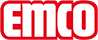 emco Bauemco vana pro zachycení nečistot 5522ALTyp5522ALhmotnost (kg/m2)8,8síla materiálu cca (mm)3,0konstrukceSystém žlabů na nečistoty se může skládat z jednodílné vany nebo několika van, které jsou variabilní na šířku a hloubku a jsou umístěny vedle sebe v modulárním provedení. Z optického i funkčního hlediska je vstupní rohož vyrobena ve stejném rozměru s osazením rámu.materiálHliník, odpuzuje vodu, hladký povrch umožňuje snadné čištění. K dispozici také v provedení z nerezové oceli (V2A).Doplňkové údajePodpěry pro vstupní rohož jsou integrovány v odtokové vaně.větší rozměryNěkolik částí vany je přímo na místě položeno vedle sebe a tvoří systém.Odtokové zařízeníU tohoto typu vany není žádné odtokové zařízeníCelková výška vany25mmšířka vany2800max. hloubka vany (mm)1300RozměryŠířka vany: …………………..mmHloubka vany: …………………mm (směr chůze)kontaktNovus Česko s.r.o. · 464 01 · Raspenava 191 · Tel. (+420) 482 302 750 · Fax (+420) 482 360 399 · rohozky@novus.cz · www.emco-bau.com